
1. Технические характеристики необходимых товаров и материалов.1.1. ОПТИЧЕСКИЕ КАБЕЛИВсе заказанные кабели должны соответствовать G.652D.Оптические индикаторы
Индикаторы оптико-физических измеренийМеханические индикаторыПрочность - ≥0,69 ГПаСтруктура кабелейПодвесные оптические кабелиFO-4, FO-8, FO-12, FO-24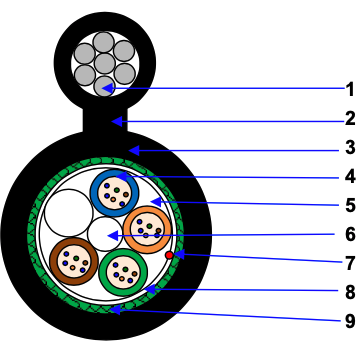 1. Соединительный провод (стальной оцинкованный провод)2. Горловина (ширина и длина 2x2 мм)3. Наружная крышка (полиэтилен).4. Защитная трубка, волокно и желе.5. Кабельное желе6. Центральный кабель (армированный волокном полимер).7. Красная веревка.8. Гидроизоляционная лента.9. Гофрированная стальная лента.
Физические свойства и размеры :Механические свойства и размерыЦветовая схемаFO-48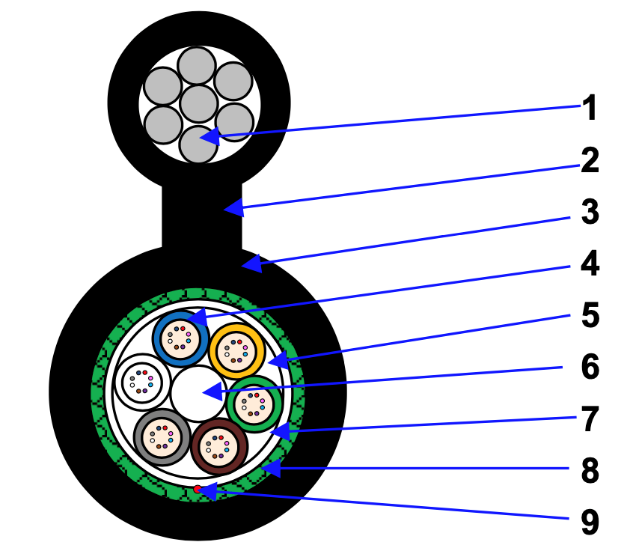 
1. Соединительный провод (стальной оцинкованный провод) 2. Горловина (ширина и длина 2x2 мм) 3. Наружная крышка (полиэтилен). 4. Защитная трубка, волокно и желе. 5. Кабельное желе 6. Центральный кабель (армированный волокном полимер). 7. Красная веревка. 8. Гидроизоляционная лента. 9. Гофрированная стальная лента.Физические свойства и размеры :                                                                                                                                                                                                                                                                                                                                                                                                                                                                                                                                                                                                                                                                                                                                                                                                                                                                                                                                                                                                                                                                                                                                                                                                                                                                                                                                                                                                                                                                                                                                                                                                                                                                                                                                                                                                                                                                                                                                                                                                                                                                                                                                                                                                                                                                                                                                                                                                                                                                                                                                                                                                                                                                                                                                                                                                                                                                                                                                                                                                                                                                                                                                                                                                                                                                                                                                                                                                                                                                                                                                                                                                                                                                                                                                                                                                                                                                                                                                                                                                                                                                                                                                Механические свойства и размерыЦветовая схема
Канальные оптические кабелиFO-4, FO-8, FO-12, FO-24, FO-48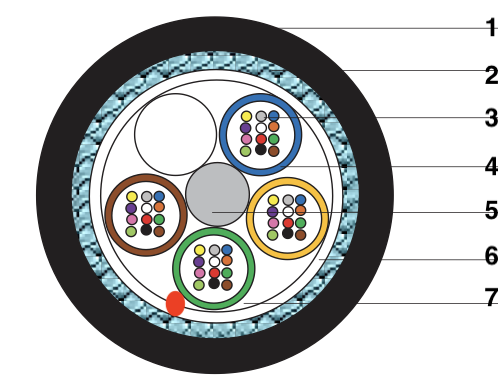 
1. Наружная крышка (полиэтилен) 2. Гофрированная стальная лента. 3. Клетчатка и желе 4. Защитная трубка. 
5. Центральный трос (стальной) 6. Гидроизоляционная лента. 7. Кабельное желе 8. Красная лента.Физические свойства и размеры :                                                                                                                                                                                                                                                                                                                                                                                                                                                                                                                                                                                                                                                                                                                                                                                                                                                                                                                                                                                                                                                                                                                                                                                                                                                                                                                                                                                                                                                                                                                                                                                                                                                                                                                                                                                                                                                                                                                                                                                                                                                                                                                                                                                                                                                                                                                                                                                                                                                                                                                                                                                                                                                                                                                                                                                                                                                                                                                                                                                                                                                                                                                                                                                                                                                                                                                                                                                                                                                                                                                                                                                                                                                                                                                                                                                                                                                                                                                                                                                                                                                                                                                                Механические свойства и размеры:Цветовая схемаНеобходимые тесты и результатыНеобходимо предоставить протоколы всех тестов.Необходимо предоставить справку лаборатории, проводящей исследования.Непредставление приведет к дисквалификации.Оптоволоконные тестыФизические испытания 
ИСПЫТАНИЕ НА НАПРЯЖЕНИЕИспытание на РазрывТест на устойчивость удараТест на повторный изгибТест на изгибТест на температуру	Тест на выносливость воды УпаковкаСледует использовать соответствующие инструменты, чтобы не повредить упаковку во время транспортировки и легко с ней обращаться. Кабели необходимо беречь от влаги; перевозить вдали от высоких температур и искр; необходимо беречь от чрезмерного изгиба и раздавливания, механических ударов и повреждений.Должно быть деревянным и тканевым, как показано на рисунке.Optik Drop KabellərAbunəçi Aerial Flat Drop Kabeli, hər iki ucunda fabrikdə əvvəlcədən FMC connector-larla Hava Rabitə Xəttləri üçün hazırlanır. Kabel qaynağı tələb etməməlidir.Tələb olunan kabel GPON şəbəkəsi üçün istehsal olunmalıdır.
1.1. ОПТИЧЕСКИЕ КАБЕЛИ Абонентский Aerial Flat Drop Kabeli для воздушных линий предварительно изготовлен с разъемами FMC на заводе на обоих концах. Кабель не должен требовать сварки, необходимый кабель должен быть изготовлен для сети GPON.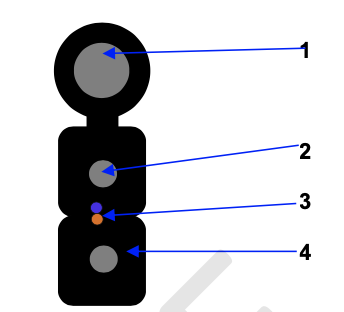 1. Соединительный провод (стальной оцинкованный провод)2. Защитный кабель.3. Волокно4. Наружная крышка (LSZH, черная)Физические свойства и размерыМеханические свойства и размерыНеобходимые тесты и результатыНеобходимо предоставить протоколы всех тестов.Необходимо предоставить справку лаборатории, проводящей исследования.При отсутствии подачи участник исключаетсяОптоволоконные тестыФизические тестыИСПЫТАНИЕ НА НАПРЯЖЕНИЕИспытание на разрывТест на ударо устойчивостьУпаковкаСледует использовать соответствующие инструменты, чтобы не повредить упаковку во время транспортировки и легко с ней обращаться. Кабели необходимо беречь от влаги; перевозить вдали от высоких температур и искр; необходимо беречь от чрезмерного изгиба и раздавливания, механических ударов и повреждений.Емкость должна быть из пластика.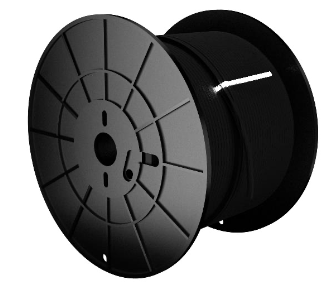 Медные кабели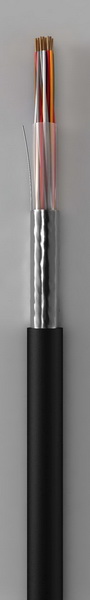 Кабели типа ТПП должны соответствовать указанным техническим требованиям (ГОСТ 31943-2012):Структура: - Верхняя изоляционная крышка кабеля - Полиэтилен высокого давления (низкая плотность), устойчивый к световым лучам, предел прочности - 70 МПа (кгс / см2)- Изоляционная оболочка жил кабеля - Полиэтилен.- Изоляционная оболочка кабеля должна быть герметичной, гладкой, из прямого полиэтилена, в оболочке не должно быть трещин и воздушных ударов, и один метр на метр по всей длине кабеля, тип кабеля, год выпуска производство должно быть четко указано.- Изолированные жилы, скрученные попарно, должны быть совершенно разного цвета. Все пары в элементарной стирке (пучок) должны иметь индивидуальный цвет.- Экран-алюминиевую полиэтиленовую ленту следует укладывать прямо или по спирали.- Внутри экрана должен быть медный контактный провод сечением Ø 0,4.- Жила кабеля состоит из 10 пар, каждая из которых должна отличаться синтетической нитью и лентой соответствующего цвета.- Кабели с 50x2 и более парами должны иметь запасную пару. Например. Кабели емкостью 100x2 должны иметь 103 пары или 206 жил.- Диаметр токопроводящих жил (медная мягкая проволока) - Ø 0,40 мм;- Толщина верхней изоляционной оболочки кабеля (по диаметру кабеля под оболочкой): Толщина изоляционного слоя жил кабеля:Технические характеристики:- Температурный режим: - время работы от -300С до + 500С,                                         - При нанесении и монтаже - от 50С до + 500С,- Радиус изгиба не должен быть меньше 10 диаметров кабеля.- Минимальный срок службы -20 лет.Параметры канатов подвесного типа (тросовых) кабелей ТПП
Основные технические и эксплуатационные характеристики кабелей (по диаметру жил):                                                                KSVPPtr-1x2x0.52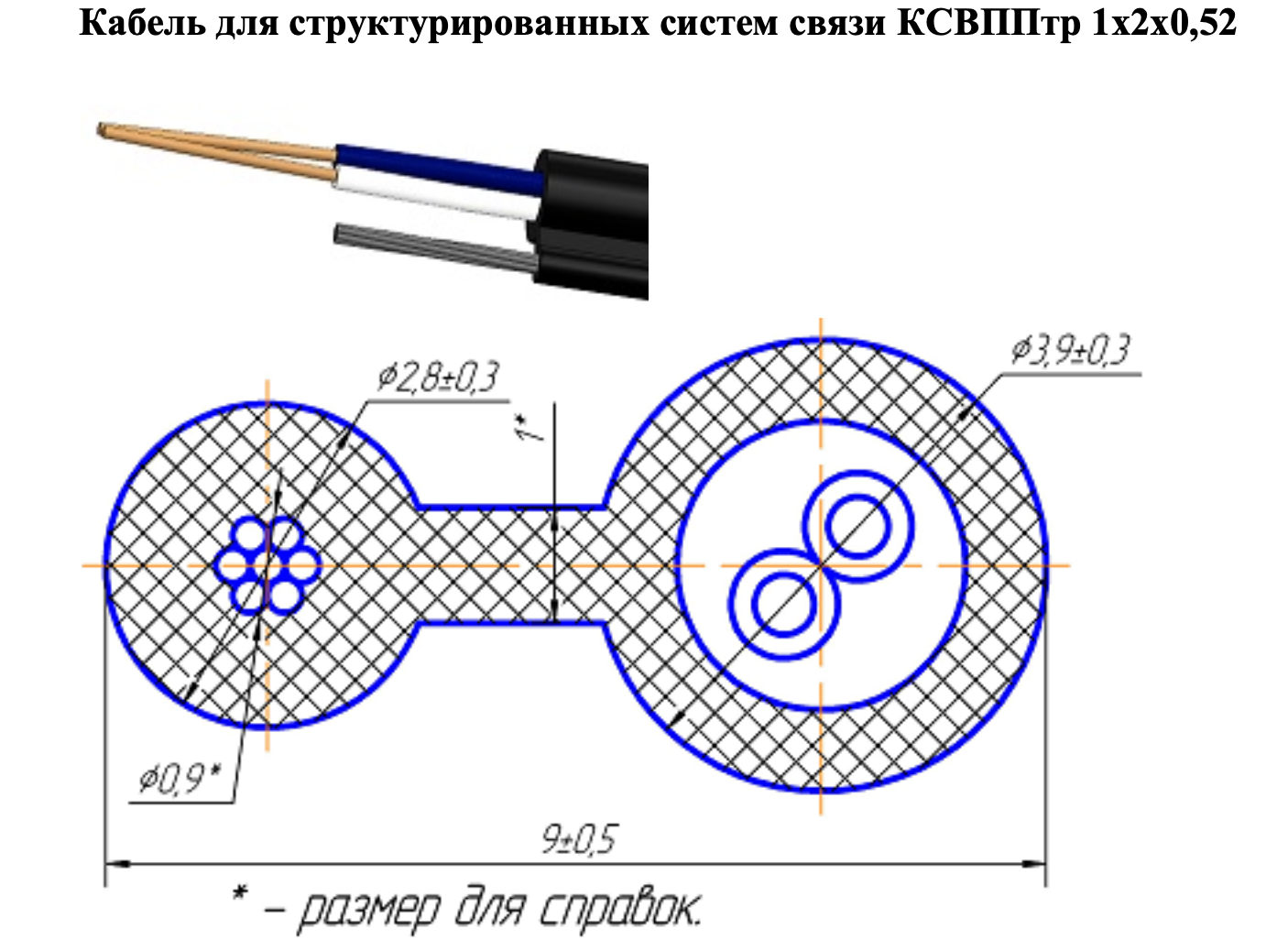 Физические свойства и размерыПровод электропередачи - медный мягкий провод Ø 0,52 ± 0,01 ммУтеплитель - полиэтилен толщиной 0,22 ± 0,01Витая пара - два изолированных проводника (белый и синий), заключенные в пару с односторонним изгибом.Покрытие - полиэтиленТрос - стальной оцинкованный трос Ø 0,9 мм, с прочностью на разрыв не менее 800Н.Ослабление не должно превышать 100 м, дБ, указано 
Показатели покрытияS/NMaterialın adıÖlçü vahidi Sayı 1TPP-100x2 кабель с тросомmetr    207 122   2TPP-50x2 кабель с тросомmetr    249 835   3TPP-30x2 кабель с тросомmetr    234 880   4TPP-20x2 кабель с тросомmetr    201 968   5TPP-10x2 кабель с тросомmetr    627 310   6KSVPP metr 1 655 500   7Кабель FO-4 (с тросом)metr    362 735   8Кабель FO-8 (с тросом)metr    155 699   9Кабель FO-12 (с тросом)metr    131 264   10Кабель FO-24 (с тросом)metr      94 891   11Кабель FO-48 (с тросом)metr      40 017   12Кабель FO-4 (с тросом)metr    126 386   13Кабель FO-8 (с тросом)metr    109 086   14Кабель FO-12 (с тросом)metr    128 302   15Кабель FO-24 (с тросом)metr    162 599   16Кабель FO-48 (с тросом)metr    131 018   17
Кабель ответвительный 2ух лифныйmetr 1 137 500   18CAT-5 
для внутренней разводки зданияmetr30 000Название показателя Показатели (после установки кабеля)Тушение при длине волны 1310 нм≤0.36 dB/kmТушение при длине волны 1310 нм≤0.22 dB/kmХроматическая дисперсия на длине волны 1310 нм≤3.5 ps/nm∙km Хроматическая дисперсия на длине волны 1550 нм≤18.0 ps/nm∙kmSıfır dispersiyada dalğa uzunluğu, nm Длина волны в нулевой дисперсии, нм1300~1324 nmНаклон нулевой дисперсии≤0.092 ps/nm2∙kmДлина волны разреза в кабеле, нм≤1260 nmПотери при изгибе(100 витков; Ф 50 мм) @ 1550 нм(100 витков; Ф 50 мм) @ 1625 нм≤ 0.05 dB≤ 0.1 dBДиаметр модельной области, мкм9.2±0.4μmИмя показателяПоказатель(после установки кабеля)
Диаметр облицовки125±0.7μmДиаметр крышки245±5μmОшибка концентричности сердечника / оболочки≤0.6 μmНекруглость облицовки≤1.0 %Количество волоконКоличество волокон481224Поддерживаемый провод Соединительный провод1.0±0.1mm*71.0±0.1mm*71.0±0.1mm*71.0±0.1mm*7Поддерживаемый провод Наружная крышка Номинал 1.0mmНоминал 1.0mmНоминал 1.0mmНоминал 1.0mmКоличество защитных трубокКоличество защитных трубок1234Количество волокон по защитной трубке Количество волокон по защитной трубке 4446Внешний диаметр кабеляВнешний диаметр кабеля9.1 mm 5%*16.1mm 5%9.1 mm 5%*16.1mm 5%9.1 mm 5%*16.1mm 5%9.1 mm 5%*16.1mm 5%Вес кабеляВес кабеля146 kg/km 15%146 kg/km 15%146 kg/km 15%146 kg/km 15%Рабочая температураРабочая температура-30 °C --- + 70 °C-30 °C --- + 70 °C-30 °C --- + 70 °C-30 °C --- + 70 °CТемпература установкиТемпература установки-5 °C --- + 50 °C-5 °C --- + 50 °C-5 °C --- + 50 °C-5 °C --- + 50 °CТемпература хранения и транспортировкиТемпература хранения и транспортировки-40 °C --- + 70 °C-40 °C --- + 70 °C-40 °C --- + 70 °C-40 °C --- + 70 °CМаксимальное тяговое усилие4900NСопротивление раздавливанию3000N/10cmМинимальный радиус изгиба при установке20x(Внешний диаметр кабеля)Минимальный рабочий радиус изгиба10x(Внешний диаметр кабеля)Цвет фиберасинийоранжевыйЗеленыйкоричневыйсерыйбелыйЦвет защитной трубкисинийоранжевыйзеленыйкоричнеыйКоличество волоконКоличество волокон48Поддерживаемый провод Соединительный провод1.0±0.1mm*7Поддерживаемый провод Полевое покрытиеНоминал1.0mmКоличество защитных трубокКоличество защитных трубок6Количество волокон согласно защитной трубкеКоличество волокон согласно защитной трубке8Наружный диаметр кабеляНаружный диаметр кабеля10.5 mm 5%*17.5mm 5%Вес кабеляВес кабеля170 kg/km 15%Рабочая температураРабочая температура-30 °C --- + 70 °CТемпература установкиТемпература установки-5 °C --- + 50 °CТемпература хранения и транспортировкиТемпература хранения и транспортировки-40 °C --- + 70 °CМаксимальная тяга4900NСопротивление раздавливанию3000N/10cmМинимальный радиус изгиба при установке20x(Внешний диаметр кабеля)Минимальный рабочий радиус изгиба10x(Внешний диаметр кабеля)Цвет фиберасинийоранжевыйЗеленыйкоричневыйсерыйбелыйЦвет защитной трубкисинийоранжевыйзеленыйкоричнеыйКоличество волокон48122448Количество защитных трубок / наполнитель1/42/33/24/14/1Количество волокон согласно защитной трубке444612Наружный диаметр кабеля8.8 mm 5%8.8 mm 5%8.8 mm 5%8.8 mm 5%9.5 mm 5%Вес кабеля90 kg/km 15%90 kg/km 15%90 kg/km 15%90 kg/km 15%102 kg/km 15%Рабочая температура-30 °C --- + 70 °C-30 °C --- + 70 °C-30 °C --- + 70 °C-30 °C --- + 70 °C-30 °C --- + 70 °CТемпература установки-5 °C --- + 50 °C-5 °C --- + 50 °C-5 °C --- + 50 °C-5 °C --- + 50 °C-5 °C --- + 50 °CТемпература хранения и транспортировки-40 °C --- + 70 °C-40 °C --- + 70 °C-40 °C --- + 70 °C-40 °C --- + 70 °C-40 °C --- + 70 °CМаксимальная тягаMaksimum dartma qabiliyyəti2500NСопротивление раздавливаниюƏzilmə müqaviməti2000N/10cmМинимальный радиус изгиба при установкеMinimum quraşdırma əyilmə radiusu20x(Kabelin çöl diametrı)Минимальный рабочий радиус изгибаMinimum əməliyyat əyilmə radiusu10x(Kabelin çöl diametrı)Цвет фиберасинийоранжевыйЗеленыйкоричневыйсерыйбелыйЦвет защитной трубкисинийоранжевыйзеленыйкоричнеыйИмя тестаКод тестаРезультатMode field diameterIEC 60793-1-45ПрошелCore/clad concentricityIEC 60793-1-20ПрошелCladding diameterIEC 60793-1-20ПрошелCladding non-circularityIEC 60793-1-20ПрошелAttenuation coefficientIEC 60793-1-40ПрошелChromatic dispersionIEC 60793-1-42ПрошелCable cut-off wavelengthIEC 60793-1-44ПрошелСтандарт тестаIEC 60794-1-2-E1Мин., длинаНе должен быть меньше 50 мТяжесть
Максимальное тяговое усилие кабеляВремя5 минутОжидаемый результатУвеличение поглощения: ≤0,1 дБ / кмОжидаемый результатНа волокнах и защитном покрытии не должно быть трещин.Стандарт тестаIEC 60794-1-2-E3 Тяжесть2000N/10cm kanal, 3000N/10cm asma kabel üçünВремя5 minutesПодробностиYük 1 nöqtəyə kablein istənilən hissədə keçirilməlidirОжидаемый результатКоэффициент ослабления: ≤0,05 дБ / км после испытанияОжидаемый результатНа волокнах и защитном покрытии не должно быть трещин.Стандарт тестаIEC 60794-1-2-E4Энергия удара5JРадиус300.0mmКоличество ударов3Ожидаемый результатКоэффициент ослабления: ≤0,05 дБ / км после испытанияОжидаемый результатНа волокнах и защитном покрытии не должно быть трещин.Стандарт тестIEC 60794-1-2-E6Радиус изгиба20 X диаметр кабеляГрадус изгиба±90°Повтор10 разОжидаемый результат
Коэффициент ослабления: ≤0,05 дБ / км после испытанияОжидаемый результатНа волокнах и защитном покрытии не должно быть трещин.Стандарт тестаIEC 60794-1-2-E11Радиус изгиба20 X диаметр кабеляКоличество поворотов4Повтор3Ожидаемый результатНа волокнах и защитном покрытии не должно быть трещин.Стандарт кабельIEC 60794-1-2-F1Минимальная длинаНе меньше 1000 метровСтадии температуры+23oC →-30oC →+70oC →23oCДлительность стадий12 часовПовтор 2Ожидаемый результат
Усиление тушения: ≤0,05 дБ / км после испытания (измерение должно быть + 20oC o3 oC)Стандарт тестаIEC 60794-1-2 F5Глубина тарелки1mДлина тарелки3mДлительность24 чОжидаемый результатНе должен пропустить водуПоказательРезультатКоличество волокон2Вид волокнаG.657A2Размеры кабеля5.20.2 *2.00.1 mmВес кабеля18kg/km 15%Устойчивость  к окружающемуРабочая температура : -20℃～70℃Рабочая влажность : ≤95%Минимальная температура установки : -5℃Температура хранения : -20℃~70℃Способность Максимальой тяги700NСопротивление раздавливанию1000N/10cmМинимальный радиус изгиба при установке30x(Внешний диаметр кабеля)Минимальный рабочий радиус изгиба15x(Внешний диаметр кабеля)Цвет волокнаСинийоранжевыйЦвет защитной трубычерныйИмя тестаСтандарт тестаОжидаемый результатMode field diameterIEC 60793-1-45ПрошелCore/clad concentricityIEC 60793-1-20ПрошелCladding diameterIEC 60793-1-20ПрошелCladding non-circularityIEC 60793-1-20ПрошелAttenuation coefficientIEC 60793-1-40ПрошелChromatic dispersionIEC 60793-1-42ПрошелCable cut-off wavelengthIEC 60793-1-44ПрошелСтандарт тестаIEC 60794-1-2-E1Минимальная длина Не меньше 50 метровТяжестьМаксимальная тягаПродолжительность.5 минОжидаемый результатУвеличение поглощения: ≤0,1 дБ / кмНа волокнах и защитном покрытии не должно быть трещин.Стандарт тестIEC 60794-1-2-E3 Тяэесть1000N/10cmПериод5 минПодробно
Нагрузку необходимо переносить в любую точку на любой части кабеля.Ожидаемый результатКоэффициент ослабления: ≤0,1 дБ / км после испытанияОжидаемый результат
На волокнах и защитном покрытии не должно быть трещин.Стандарт тестаIEC 60794-1-2-E4Энергия удара1JРадиус12.5mmКоличество ударов3 (в разных частях кабеля)Ожидаемый результатКоэффициент ослабления: ≤0,1 дБ / км после испытанияОжидаемый результат
На волокнах и защитном покрытии не должно быть трещин.Диаметр кабеля в оболочке (мм)
Толщина покрытия (мм)Замечания   до 10-и мм  11÷15 mm  16÷20 mm  21÷30 mm  31÷40 mm  41÷50 mm  Больше 50 мм1.72.02.53.03.54.04.2Диаметр проводов (мм)Толщина покрытия(мм)Замечания   0.400.20Тип кабеляДиаметр троса(mm)Структура Сила, необходимая для разрыва кабелякН   TPP- 10 – 50x2x0,4         3,00 7 шт стальной оцинкованной проволоки1x1,05mm + 6x1,00 mm           7,05   TPP- 100x2x0,4         3,70 7 шт стальной оцинкованной проволоки 1x1,30mm + 6x1,20 mm         10,20 Диаметр токоведущих проводов,                  (мм)0.40Электрическое сопротивление проводов постоянного тока при постоянном токе            (Om/km,nom)150Вместимость (0,8-dən 1,0 kHs-ə qədər tezlikdə) 0,5Сопротивление электроизоляции, (не менее МОм / км) 50005000Коэффициент ослабления1,60Потухание  (dB)69,5Внешний диаметр кабеля (mm)Внешний диаметр кабеля (mm)1 km kabelin çəkisi (Kq)1 km kabelin çəkisi (Kq)РазмерДиаметр токопроводящих кабелей    (mm)РазмерДиаметр токопроводящих кабелей    (mm)Размер0.40Размер0.4010x2                  ≥   7,710x2≥    6320x2≥   9,920x2≥   10230x2≥ 11,130x2≥   13550x2≥ 13,250x2≥   198100x2≥ 16,9100x2≥   350200x2≥ 22,7200x2≥   651300x2≥ 27,1300x2≥   955Название1Мгц4Мгц10Мгц16Мгц20Мгц31,25Мгц62,5Мгц100Мгцkategoriya 52,14,36,68,29,211,817,122,0ПокрытиеЗамечанияPolietilen (PE)
0,934 g/cm 3Устойчив к солнечным температурам и лучам